Żuromin, ……..…………………………………………………….. ( pieczęć pracodawcy )                                                                  Powiatowy Urząd Pracyw Żurominieul. Lidzbarska 27 AW NIOSEKo dofinansowanie wynagrodzenia za zatrudnienie skierowanego bezrobotnego, który ukończył 50 lat, a nie ukończył 60 lat, za miesiąc/okres ……………………….…………………………………/201….. r.Stosownie do postanowień art. 60d ustawy z dnia 20 kwietnia 2004 r. o promocji zatrudnienia i instytucjach rynku pracy (tekst jednolity Dz. U z 2017 r. poz. 1065 ze zm.) w związku z  zawartą w dniu ………………………. umową nr CAZ.IRP-6342-………………/………………składam wniosek o dofinansowanie wynagrodzenia za zatrudnienie skierowanego bezrobotnego, który ukończył 50 lat, a nie ukończył 60 lat w kwocie …………………………………………….zł   W/w kwotę proszę przekazać na konto bankowe nr:................................................................................................................................................................................................  ..................................................	...........................................               ........................................................................                                        Miejscowość                                            Data                                            Pieczątka i  podpis Pracodawcy/Przedsiębiorcy                                                                                                                                                                               lub osoby upoważnionejZałączniki:	Rozliczenie finansowe wynagrodzenia za miesiąc ……………………………………………...,kserokopia listy płac z potwierdzeniem odbioru wynagrodzenia za miesiąc……………………,   kserokopia listy obecności za miesiąc ………………………………………………………….., kserokopia deklaracji RCA, RSA dotyczącej skierowanego bezrobotnego zatrudnionego za miesiąc …………………………..,kserokopie zwolnień lekarskich pracownika, na którego przysługuje refundacja wynagrodzenia.( kserokopie dokumentów powinny być potwierdzone za zgodność z oryginałem)Załącznik nr 1 do wniosku z dnia...........................                                     ROZLICZENIE FINANSOWE WYNAGRODZEŃ zatrudnionego w ramach dofinansowania wynagrodzenia za zatrudnienie skierowanego bezrobotnego, który ukończył 50 lat, a nie ukończył 60 lat, na zasadach określonych za art. 60 d ustawy o promocji zatrudnienia i instytucjach rynku pracyokres od……………………………………do……………………………………..w ramach zawartej umowy z dnia ………………………………………… Nr CAZ.IRP-6342- ………………./………………..Słownie zł: …………………………………………………………………………………………………………………….................................................................	……….............................................              ……........................................................................                                       Miejscowość                                                                     Data                                                  Pieczątka i podpis Pracodawcy/Przedsiębiorcy                                                                                                                                                                                          lub osoby upoważnionej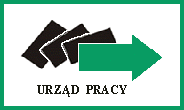 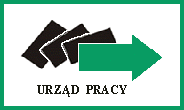 POWIATOWY  URZĄD  PRACY 
w  ŻUROMINIEul. Lidzbarska 27A,  09-300 Żuromin,tel. (23) 6573163, 6574106,  fax (23) 6573163 wew. 34e-mail: wazu@praca.gov.pl   lub pup@pupzuromin.pl 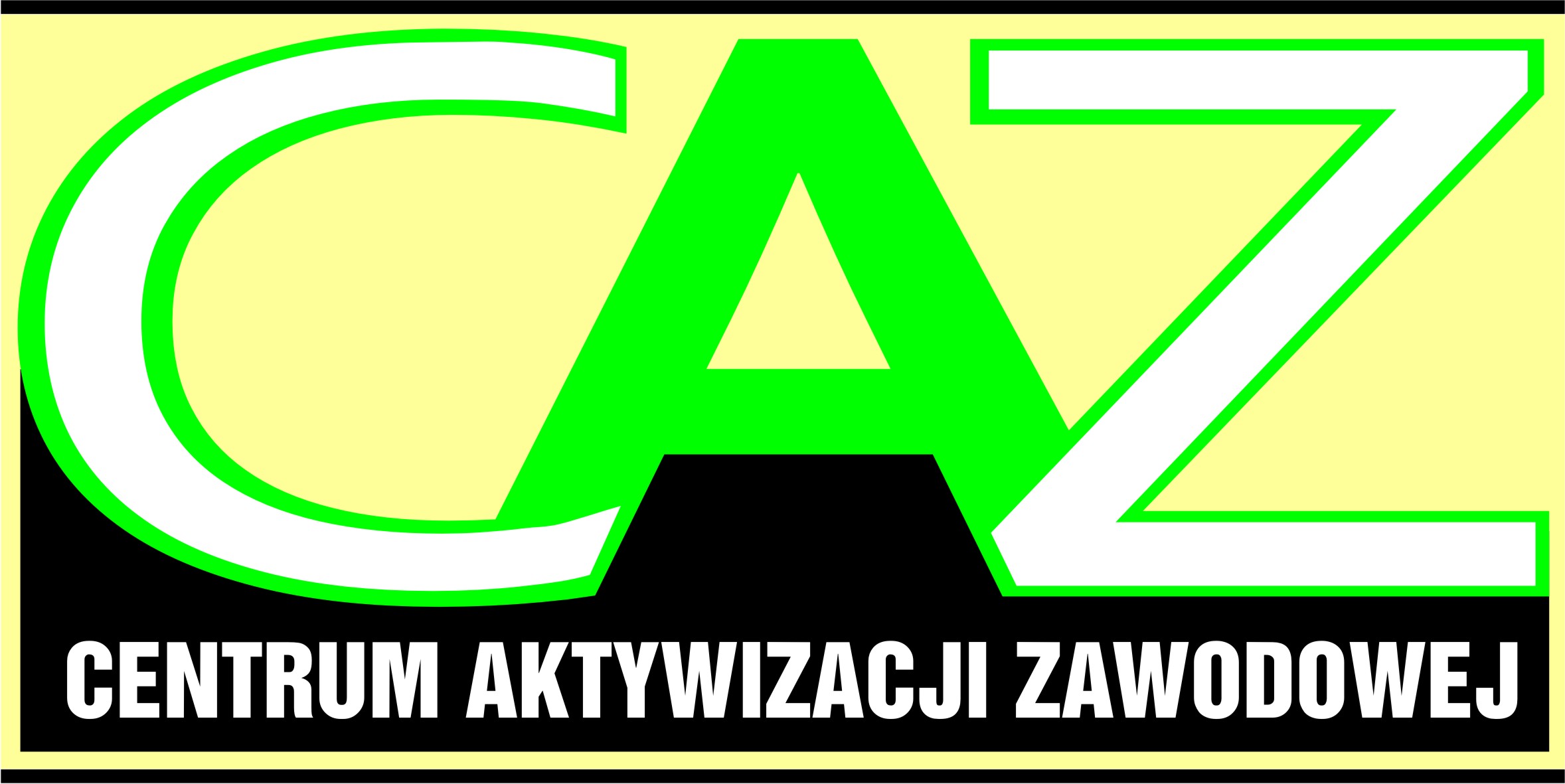 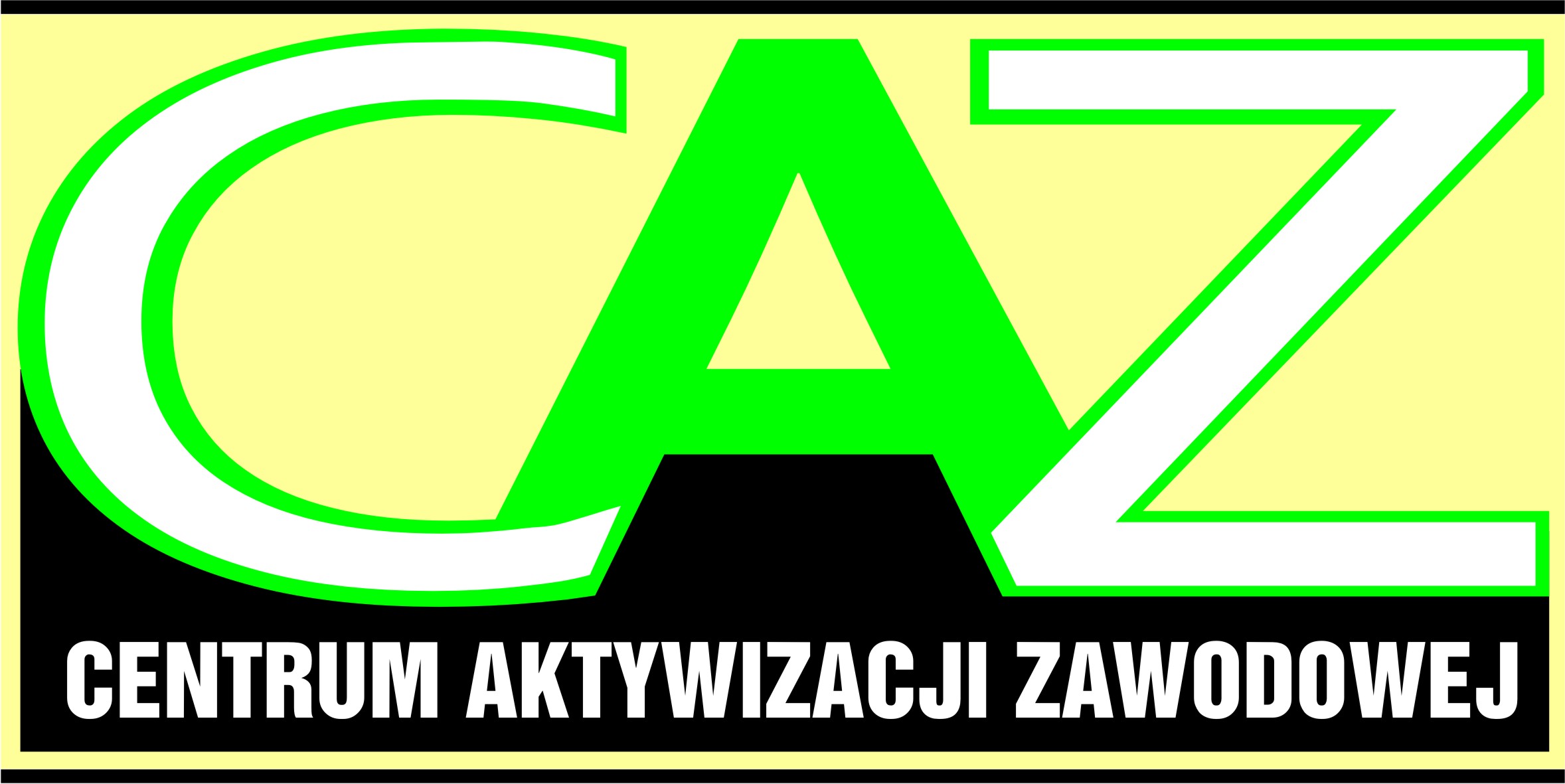 L.PImię i nazwisko bezrobotnego zatrudnionegoZatrudnionydniaZwolniony dniaWynagrodzenie bruttoOkres za czas niezdolności do pracyod ………...do…………Kwota wynagrodzenia chorobowegoDni nieprzepracowane od……………do……………..
( z wyłączeniem rub.6)Wynagrodzenie do refundacji1.2.3.4.5.6.7.8.9.Ogółem do refundacji:Ogółem do refundacji:Ogółem do refundacji:Ogółem do refundacji:Ogółem do refundacji:Ogółem do refundacji:Ogółem do refundacji:Ogółem do refundacji: